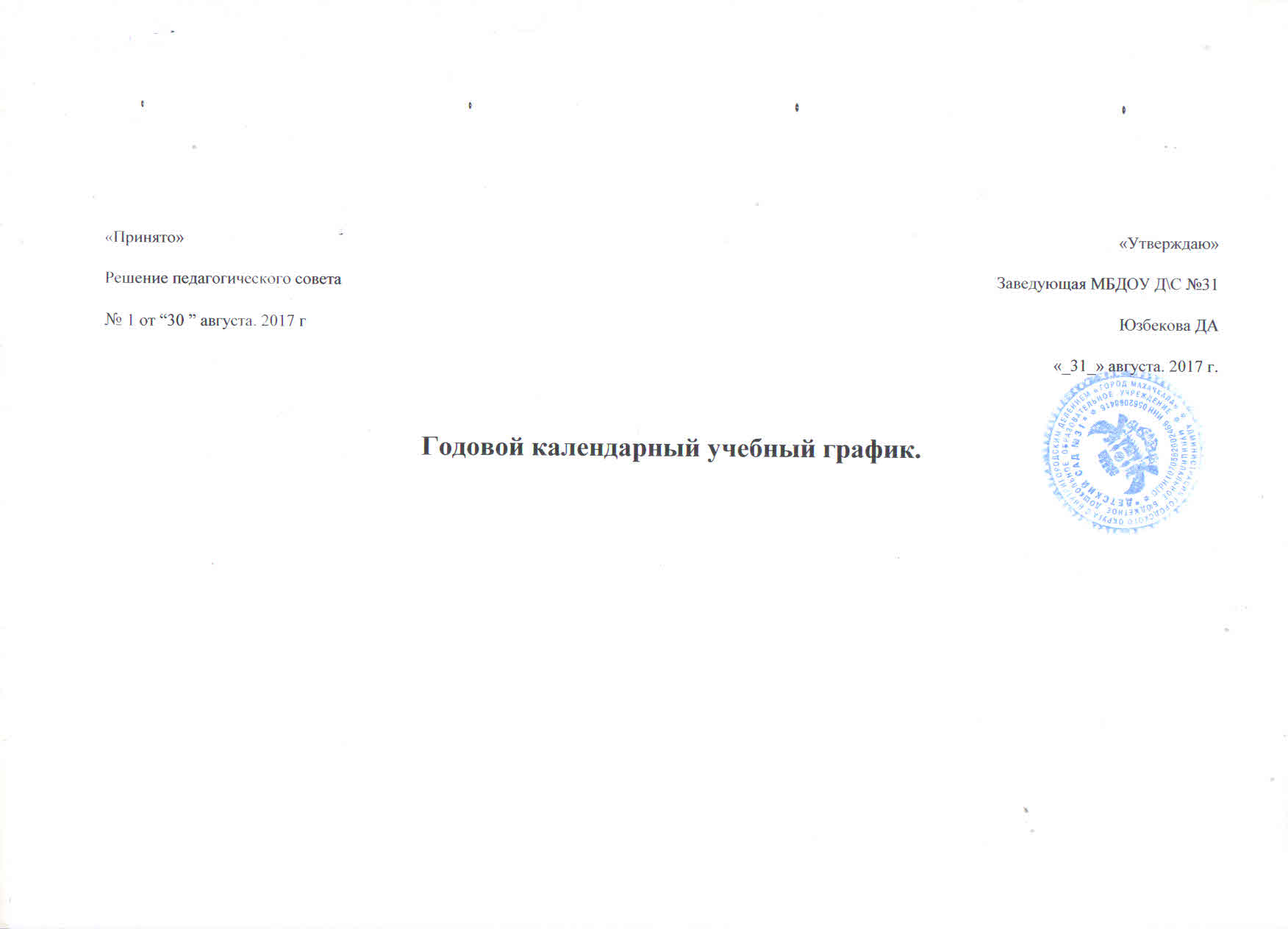                                                                      ПОЯСНИТЕЛЬНАЯ ЗАПИСКА.1. Годовой календарный учебный график – является локальным нормативным документом, регламентирующим общие требования к организации образовательного процесса в учебном году муниципального бюджетного дошкольного образовательного учреждения детского сада   общеразвивающего вида №31  (далее – Учреждения).2. Годовой календарный учебный график разработан в соответствии с:2.1. Законом Российской Федерации «Об образовани  в   РФ»№ 27 3-  ФЗ  (пункт 1 статьи 9, статья 12; пункт 4 статьи 13; 2.2. СанПиН .«Санитарно-эпидемиологические требования к устройству, содержанию и организации режима работы в дошкольном учреждении.Федеральные государственные стандарты   к структуре основной общеобразовательной программы дошкольного образования2 2  Уставом Учреждения.2.3 . Образовательной программой Учреждения.3. Годовой календарный учебный график учитывает в полном объеме возрастные психофизические особенности воспитанников и отвечает требованиям охраны их жизни и здоровья.4.   Содержание годового календарного учебного графика учреждения включает в себя следующее:4.1. количество возрастных групп Учреждения;4.2. начало учебного года;4.3. окончание учебного года;4.4.продолжительность учебной недели;4.5. продолжительность учебного года;4.6. летний оздоровительный период;4.7. режим работы Учреждения в учебном году;4.8. режим работы Учреждения в летний период;4.9. непосредственно-образовательная деятельность;4.10. реализация приоритетных направлений: физическое развитие воспитанников  речевое развитие дошкольников и пути его совершенствования через все виды деятельности по ФГОС., Художественно – эстетическое развитие дошкольников через все виды деятельности на современном этапе.;4.11.организация мониторинга достижения детьми планируемых результатов освоения основной образовательной программы;4.12. работа с родителями:4.12.1. периодичность проведения групповых родительских собраний;4.12.2. праздничные мероприятия, традиции и развлечения, организуемые совместно с родителями как участниками образовательного процесса;4.12.3. конкурсы, выставки, организуемые совместно с родителями как участниками образовательного процесса;4.13. праздничные дни;4.14. консультативные дни специалистов;5. Годовой календарный учебный график  обсуждается и принимается Педагогическим советом. Все изменения, вносимые Учреждением в годовой календарный учебный график, утверждаются приказом заведующей Учреждения по согласованию с учредителем и доводятся до всех участников образовательного процесса.6. Учреждение в установленном законодательством Российской Федерации порядке несет ответственность за реализацию в полном объеме образовательных программ в соответствии с годовым календарным учебным графиком7. 8. Непосредственно образовательная деятельность9.  Физическое развитие воспитанников10. Организация мониторинга достижения детьми планируемых результатов освоения основной образовательной программы.11. Работа с родителями.12. Приемные часы администрации и специалистов ДОУСодержаниеНаименование возрастных группНаименование возрастных группНаименование возрастных группНаименование возрастных группНаименование возрастных группНаименование возрастных группСодержаниеПервая младшая группаВторая младшая группаСредняя группаСтаршая группаПодготовительная группа1Количество возрастных групп433311Количество возрастных групп14групп14групп14групп14групп14групп14групп2Начало учебного года01.09.201701.09.201701.09.201701.09.201701.09.201701.09.20173Окончание учебного года31.05.201831.05.201831.05.201831.05.201831.05.201831.05.20184Продолжительность учебной недели5 дней (понедельник - пятница)5 дней (понедельник - пятница)5 дней (понедельник - пятница)5 дней (понедельник - пятница)5 дней (понедельник - пятница)5 дней (понедельник - пятница)5Продолжительность учебного года36 недель36 недель36 недель36 недель36 недель36 недель6Летний оздоровительный периодС 01.06.20167 - 30.08.2018 г. С 01.06.20167 - 30.08.2018 г. С 01.06.20167 - 30.08.2018 г. С 01.06.20167 - 30.08.2018 г. С 01.06.20167 - 30.08.2018 г. С 01.06.20167 - 30.08.2018 г. 7Режим работы Учрежденияв учебном году07 00    19 00 дн. гр07.00-19.00. Понедельник-пятница кругл.группы.07.00-19.00. Понедельник-пятница кругл.группы.07.00-19.00. Понедельник-пятница кругл.группы.07.00-19.00. Понедельник-пятница кругл.группы.8Режим работы ДОУ в летний период работы 07 00   19 00  дневн.группы Понедельник – пятница (01.06.2017 – 31.08.2018) с -  7.00.00 – 19.00 круглосуточные группы. Понедельник – пятница (01.06.2017 – 31.08.2018) с -  7.00.00 – 19.00 круглосуточные группы. Понедельник – пятница (01.06.2017 – 31.08.2018) с -  7.00.00 – 19.00 круглосуточные группы. Понедельник – пятница (01.06.2017 – 31.08.2018) с -  7.00.00 – 19.00 круглосуточные группы.НОДНаименование возрастных группНаименование возрастных группНаименование возрастных группНаименование возрастных группНаименование возрастных группНаименование возрастных группНОДПервая младшая группаВторая младшая группаСредняя группаСтаршая группаПодготовительная группаНачало НОД-Утро:9.00Утро:9.20Утро:9.10Утро:9.00Утро: 9.00Начало НОД Оончание НОД-Утро:9 30 по подгр.Утро:10.00Утро:10.00Утро:10 30Утро:10.50 Оончание НОД Вечер 15.25 -16.55.Недельная образовательная нагрузка (кол. занят/кол.мин)-10 / 1ч40мин10/ 2ч45мин 10/ 4 часа12                6ч15 мин13   /8час30минРегламентирование образовательного процесса на один день-Утро:1занятия по    10 мин  по подгр.Утро:2 занятия по  15 мин.;  Утро:2занятия  по 20 минУтро:2занятия по 25мин.; в среда четв.- 3 занятие Утро: 3дня-3 занятия  по 30мин.,2дня-2зан.Минимальный перерыв между НОД-10  минГруппыПервая младшая группаВторая младшая группаСредняя группаСтаршая группаПодготовительная группаПроведение утренней гимнастики-Ежедневно5 минЕжедневно7 минЕжедневно7 минЕжедневно9 минЕжедневно10 минПроведение физкультурных занятий-3занятия в неделю по 10 мин 1зан.на воздухе.3 занятия в неделю по15 мин 1зан на воздухе.3 занятия в неделю по 20мин 1зан. На возд.3занятия в неделю по 25 мин 1з на воздухе.3 занятия в неделюпо 30 мин,  1зан. на  воздухеОрганизация закаливания после сна-Ежедневно5 минЕжедневно7 минЕжедневно10 минЕжедневно12 минЕжедневно15 минГруппыПервая младшая группаВторая младшая группаСредняя группаСтаршая группаПодготовительная группаСроки проведения мониторинга достижения детьми планируемых результатов освоения основной образовательной программы дошкольного образования-01.09.2017 -15.04.201801.09.2017 -15.04.201801.09.2017 -15.04.201801.09.2017 -15.04.201801.09.2017 -15.04.2018Анализ заболеваемости детейежеквартальноежеквартальноежеквартальноежеквартальноежеквартальноежеквартальноГруппыПервая младшая группаВторая младшая группаСредняя группаСтаршая группаПодготовительная группа13.1. Периодичность проведения групповых родительских собраний,1 собрание – октябрь2 собрание – декабрь3 собрание - апрель    4 1 собрание – октябрь2 собрание – декабрь3 собрание - апрель    4 1 собрание – октябрь2 собрание – декабрь3 собрание - апрель    4 1 собрание – октябрь2 собрание – декабрь3 собрание - апрель    4 1 собрание – октябрь2 собрание – декабрь3 собрание - апрель    4 Заведующая Вторник-Четверг 15.00 – 17.30 Зам. по ВМР.Понедельник-среда-лятнища- 16.00 – 17.30Старшая медсестраЧетверг 16.00-17.30Музыкальный руководительВторнил  12.00  -14.00 